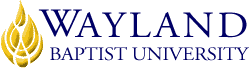 Virtual CampusSchool of Business2. UNIVERSITY MISSION STATEMENTWayland Baptist University exists to educate students in an academically challenging, learning-focused and distinctively Christian environment for professional success, lifelong learning, and service to God and humankind.3. COURSE NUMBER & NAME: MGMT 6379X-VC - 01, Leadership and the Christian Worldview4. TERM: Summer, 20185. INSTRUCTOR: Dr. Jan S. Jones6. CONTACT INFORMATION:Office phone:  270-227-9445WBU Email:  jonesj@wbu.eduCell phone: 270-227-94457. OFFICE HOURS, BUILDING & LOCATION:      Home Office:  Monday – Friday:  10:00 a.m. – 5:00 p.m. (Central)8. COURSE MEETING TIME & LOCATION:Virtual Campus9. CATALOG DESCRIPTION: A review of spirituality and its influence on leadership and decision making in the organization, as well as the impact of spirituality on value-driven management and leadership in the organization.10. PREREQUISITE:None11. REQUIRED TEXTBOOK AND RESOURCE MATERIAL: No textbook is required.12. OPTIONAL MATERIALS13. COURSE OUTCOMES AND COMPETENCIES:Discuss the Christian Worldview as it relates to the organization.Conceptualize spiritual leadership in secular organizations.Apply biblical principles to making value-driven decisions in the organization.Integrate the Christian Worldview in leadership practice.14. ATTENDANCE REQUIREMENTS:As stated in the Wayland Catalog, students enrolled at one of the University’s external campuses should make every effort to attend all class meetings. All absences must be explained to the instructor, who will then determine whether the omitted work may be made up. When a student reaches that number of absences considered by the instructor to be excessive, the instructor will so advise the student and file an unsatisfactory progress report with the campus executive director. Any student who misses 25 percent or more of the regularly scheduled class meetings may receive a grade of F in the course. Additional attendance policies for each course, as defined by the instructor in the course syllabus, are considered a part of the University’s attendance policy.15. STATEMENT ON PLAGIARISM & ACADEMIC DISHONESTY:Wayland Baptist University observes a zero tolerance policy regarding academic dishonesty. Per university policy as described in the academic catalog, all cases of academic dishonesty will be reported and second offenses will result in suspension from the university.16. DISABILITY STATEMENT:In compliance with the Americans with Disabilities Act of 1990 (ADA), it is the policy of Wayland Baptist University that no otherwise qualified person with a disability be excluded from participation in, be denied the benefits of, or be subject to discrimination under any educational program or activity in the university. The Coordinator of Counseling Services serves as the coordinator of students with a disability and should be contacted concerning accommodation requests at (806) 291-3765. Documentation of a disability must accompany any request for accommodations.17. COURSE REQUIREMENTS and GRADING CRITERIA:Requirements:Discussion Board Assignments – 4 Forums @ 100 points each = 400Compare/Contrast Paper – 100 pointsLeadership Model – 3 parts:  Total of 200 pointsApplied Project Paper Update – 200 pointsCase Analysis – 100 points17.1 Grade Appeal Statement: “Students shall have protection through orderly procedures against prejudices or capricious academic evaluation. A student who believes that he or she has not been held to realistic academic standards, just evaluation procedures, or appropriate grading, may appeal the final grade given in the course by using the student grade appeal process described in the Academic Catalog. Appeals  may  not  be  made  for  advanced  placement  examinations  or  course bypass examinations. Appeals are limited to the final course grade, which may be upheld, raised, or lowered at any stage of the appeal process. Any recommendation to lower a course grade must be submitted through the Vice President of Academic Affairs/Faculty Assembly Grade Appeals Committee for review and approval. The Faculty Assembly Grade Appeals Committee may instruct that the course grade be upheld, raised, or lowered to a more proper evaluation.”18. TENTATIVE SCHEDULETopics to Be Covered:  Importance of spirituality in the workplace; integration of values-based decision-making with biblical principles; spirituality and transformational leadership; spirituality and social responsibility of organizations.
WeekTopics CoveredAssignments1Defining Leadership.What do leaders do?IntroductionDiscussion Board – Forum 12Importance of spirituality in the workplace.Review materials provided.Discussion Forum 23Value/principle-driven decision-making and biblical principlesReview materials provided.Develop the assigned Case Study Analysis.4Spirituality and transformational leadership.Review materials provided.Discussion Forum 3.5Spirituality and social responsibility of organizations.Review materials provided.Discussion Forum 4.6Leadership case studies – the good, bad and ugly.Review materials provided.Compare/contract paper.7Developing a leadership model from a Christian Worldview.Model – Part 18Developing a leadership model from a Christian Worldview continued.Model – Part 29Developing a leadership model from a Christian Worldview, final.Model – Part 310 - 11Continued work on the Applied Project.
Applied Research Paper update as directed.